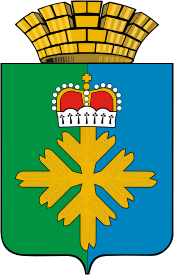 ДУМА ГОРОДСКОГО ОКРУГА ПЕЛЫМШЕСТОЙ СОЗЫВСОРОК ПЯТОЕ ЗАСЕДАНИЕРЕШЕНИЕот  15.04.2021 г № 14/45п. ПелымВ соответствии с Федеральным законом от 26 июля 2006 года № 135-ФЗ «О защите конкуренции», частями 4, 4.1 статьи 18 Федерального закона от 24 июля 2007 года № 209-ФЗ «О развитии малого и среднего предпринимательства в Российской Федерации», Федеральным законом от 08 июня 2020 года № 169-ФЗ «О внесении изменений в Федеральный закон «О развитии малого и среднего предпринимательства в Российской Федерации», пунктом 4.1 Постановления Правительства Российской Федерации от 21.08.2010 № 645 «Об имущественной поддержке субъектов малого и среднего предпринимательства при предоставлении федерального имущества», Распоряжением Правительства Российской Федерации от 31.01.2017 № 147-р, Законом Свердловской области от 4 февраля 2008 года № 10-ОЗ «О развитии малого и среднего предпринимательства в Свердловской области», протокол от 18 ноября 2020 года № 4-ИП-ВКС совещания акционерного общества «Федеральная корпорация по развитию малого и среднего предпринимательства», в целях развития малого и среднего предпринимательства в городском округе Пелым, Дума городского округа ПелымРЕШИЛА:           1. Утвердить:1) Порядок формирования, ведения, обязательного опубликования перечня муниципального имущества, свободного от прав третьих лиц (за исключением права хозяйственного ведения, права оперативного управления, а также имущественных прав субъектов малого и среднего предпринимательства), находящегося в собственности городского округа Пелым, предназначенного для предоставления в пользование субъектам малого и среднего предпринимательства, организациям образующим инфраструктуру поддержки субъектов малого и среднего предпринимательства и самозанятым гражданам (прилагается);2) Порядок и условия предоставления в аренду муниципального имущества городского округа Пелым, включенного в перечень муниципального имущества, свободного от прав третьих лиц (за исключением права хозяйственного ведения, права оперативного управления, а также имущественных прав субъектов малого и среднего предпринимательства), находящегося в собственности городского округа Пелым, предназначенного для предоставления в пользование субъектам малого и среднего предпринимательства, организациям образующим инфраструктуру поддержки субъектов малого и среднего предпринимательства и самозанятым гражданам (прилагаются).2. Признать утратившим силу решение Думы городского округа Пелым  от 29.04.2009 г. № 49 «Об утверждении Положения о порядке формирования, ведения, опубликования перечня муниципального имущества, свободного от прав третьих лиц (за исключением имущественных прав субъектов малого и среднего предпринимательства), предназначенного для передачи во владение и (или) в пользование на долгосрочной основе субъектам малого и среднего предпринимательства и организациям, образующим инфраструктуру поддержки субъектов малого и среднего предпринимательства на территории городского округа Пелым».3. Настоящее решение вступает в силу со дня его официального опубликования.4. Опубликовать настоящее решение  в информационной газете «Пелымский вестник».5. Разместить настоящее решение на официальном сайте городского округа Пелым в информационно-телекоммуникационной сети «Интернет» в 2-недельный срок со дня официального опубликования настоящего решения.6. Контроль за исполнением настоящего решения возложить на постоянную комиссию по жилищно-коммунальному хозяйству, и землепользованию, муниципальной собственности (Тищенко В.С.)Глава городского округа Пелым                            Председатель Думы городского                            	округа  Пелым                                    Ш.Т.Алиев                                                                Т.А.Смирнова  Утвержденрешением Думыгородского округа Пелымот 15.04.2021 г. № 14/45ПОРЯДОК ФОРМИРОВАНИЯ, ВЕДЕНИЯ, ОБЯЗАТЕЛЬНОГО ОПУБЛИКОВАНИЯ ПЕРЕЧНЯ МУНИЦИПАЛЬНОГО ИМУЩЕСТВА, СВОБОДНОГО ОТ ПРАВ ТРЕТЬИХ ЛИЦ (ЗА ИСКЛЮЧЕНИЕМ ПРАВА ХОЗЯЙСТВЕННОГО ВЕДЕНИЯ, ПРАВА ОПЕРАТИВНОГО УПРАВЛЕНИЯ, А ТАКЖЕ ИМУЩЕСТВЕННЫХ ПРАВ СУБЪЕКТОВ МАЛОГО И СРЕДНЕГО ПРЕДПРИНИМАТЕЛЬСТВА), НАХОДЯЩЕГОСЯ В СОБСТВЕННОСТИ ГОРОДСКОГО ОКРУГА ПЕЛЫМ, ПРЕДНАЗНАЧЕННОГО ДЛЯ ПРЕДОСТАВЛЕНИЯ В ПОЛЬЗОВАНИЕ СУБЪЕКТАМ МАЛОГО И СРЕДНЕГО ПРЕДПРИНИМАТЕЛЬСТВА, ОРГАНИЗАЦИЯМ ОБРАЗУЮЩИМ ИНФРАСТРУКТУРУ ПОДДЕРЖКИ СУБЪЕКТОВ МАЛОГО И СРЕДНЕГО ПРЕДПРИНИМАТЕЛЬСТВА И САМОЗАНЯТЫМ ГРАЖДАНАМГлава 1. ОБЩИЕ ПОЛОЖЕНИЯ1. Настоящий порядок определяет механизм формирования, ведения, обязательного опубликования перечня муниципального имущества, свободного от прав третьих лиц (за исключением права хозяйственного ведения, права оперативного управления, а также имущественных прав субъектов малого и среднего предпринимательства), находящегося в собственности городского округа Пелым, предназначенного для предоставления в пользование субъектам малого и среднего предпринимательства, организациям образующим инфраструктуру поддержки субъектов малого и среднего предпринимательства и самозанятым гражданам (далее - Перечень), которое может быть использовано в целях предоставления его во владение и (или) в пользование на долгосрочной основе (в том числе по льготным ставкам арендной платы) субъектам малого и среднего предпринимательства и организациям, образующим инфраструктуру поддержки субъектов малого и среднего предпринимательства, и самозанятым гражданам, отчуждено на возмездной основе в собственность субъектов малого и среднего предпринимательства в соответствии с частью 2.1 статьи 9 Федерального закона от 22 июля 2008 года № 159-ФЗ «Об особенностях отчуждения недвижимого имущества, находящегося в государственной или в муниципальной собственности и арендуемого субъектами малого и среднего предпринимательства, и о внесении изменений в отдельные законодательные акты Российской Федерации» (далее - Федеральный закон от 22 июля 2008 года № 159-ФЗ).2. Настоящий порядок разработан в соответствии с Федеральным законом от 26 июля 2006 года № 135-ФЗ «О защите конкуренции», частями 4, 4.1 статьи 18 Федерального закона от 24 июля 2007 года № 209-ФЗ «О развитии малого и среднего предпринимательства в Российской Федерации» (далее - Федеральный закон от 24 июля 2007 года № 209-ФЗ), Федеральным законом от 08 июня 2020 года № 169-ФЗ «О внесении изменений в Федеральный закон «О развитии малого и среднего предпринимательства в Российской Федерации», пунктом 4.1 Постановления Правительства Российской Федерации от 21.08.2010 № 645 «Об имущественной поддержке субъектов малого и среднего предпринимательства при предоставлении федерального имущества», Распоряжением Правительства Российской Федерации от 31.01.2017 № 147-р, подпунктом 4 пункта 3 статьи 3 Закона Свердловской области от 4 февраля 2008 года № 10-ОЗ «О развитии малого и среднего предпринимательства в Свердловской области» (далее - Закон Свердловской области от 4 февраля 2008 года № 10-ОЗ), в целях совершенствования нормативно-правовой базы, регулирующей механизмы оказания имущественной поддержки субъектам малого и среднего предпринимательства и организациям, образующим инфраструктуру поддержки субъектов малого и среднего предпринимательства и самозанятым гражданам.3. Перечень является информационной базой, содержащей сведения о муниципальном имуществе городского округа Пелым (далее - муниципальное имущество), свободном от прав третьих лиц (за исключением права хозяйственного ведения, права оперативного управления, а также имущественных прав субъектов малого и среднего предпринимательства), которое может быть использовано в целях предоставления его во владение и (или) в пользование на долгосрочной основе (в том числе по льготным ставкам арендной платы) субъектам малого и среднего предпринимательства и организациям, образующим инфраструктуру поддержки субъектов малого и среднего предпринимательства, и самозанятым гражданам (физические лица, осуществляющие отдельные виды предпринимательской деятельности без государственной регистрации в качестве индивидуального предпринимателя), а также отчуждено на возмездной основе в собственность субъектов малого и среднего предпринимательства в соответствии с частью 2.1 статьи 9 Федерального закона от 22 июля 2008 года № 159-ФЗ.4. Формирование Перечня осуществляется в целях:1) реализации полномочий органов местного самоуправления городского округа Пелым в сфере оказания имущественной поддержки субъектам малого и среднего предпринимательства, самозанятым гражданам;2) стимулирования развития малого и среднего предпринимательства на территории  городского округа Пелым, самозанятых граждан;3) предоставления муниципального имущества во владение и (или) пользование на долгосрочной основе (в том числе по льготным ставкам арендной платы) субъектам малого и среднего предпринимательства и самозанятым гражданам в порядке оказания имущественной поддержки;4) расширения доступности субъектов малого и среднего предпринимательства и самозанятых граждан к информации о муниципальном имуществе, подлежащем предоставлению во владение и (или) пользование на долгосрочной основе (в том числе по льготным ставкам арендной платы) субъектам малого и среднего предпринимательства и самозанятым гражданам в рамках оказания имущественной поддержки;5) повышения эффективности управления муниципальным имуществом городского округа Пелым.5. Формирование и ведение Перечня основывается на следующих основных принципах:1) достоверность данных о муниципальном имуществе, включаемом в Перечень, и поддержание актуальности информации о данном имуществе;2) открытость и доступность сведений о муниципальном имуществе, включенном в Перечень;3) ежегодная до 1 ноября текущего года актуализация Перечня;4) взаимодействие с общественными организациями, выражающими интересы субъектов малого и среднего предпринимательства и самозанятых граждан, институтами развития в сфере малого и среднего предпринимательства в ходе формирования и дополнения Перечня.Глава 2. ПОРЯДОК ФОРМИРОВАНИЯ, ВЕДЕНИЯ,ОБЯЗАТЕЛЬНОГО ОПУБЛИКОВАНИЯ ПЕРЕЧНЯ6. В Перечень включаются сведения об объектах муниципальной собственности: движимом имуществе и объектах недвижимости, относящихся к муниципальному имуществу городского округа Пелым или закрепленных на праве хозяйственного ведения за муниципальными унитарными предприятиями городского округа Пелым или на праве оперативного управления за муниципальными казенными предприятиями городского округа Пелым и муниципальными учреждениями городского округа Пелым, соответствующих следующим критериям:1) муниципальное имущество свободно от прав третьих лиц (за исключением права хозяйственного ведения, права оперативного управления, а также имущественных прав субъектов малого и среднего предпринимательства);2) в отношении имущества федеральными законами не установлен запрет на его передачу во временное владение и (или) пользование, в том числе в аренду на торгах или без проведения торгов;3) муниципальное имущество не является объектом религиозного назначения;4) муниципальное имущество не является объектом незавершенного строительства, объектом жилищного фонда или объектом сети инженерно-технического обеспечения, к которому подключен объект жилищного фонда;5) в отношении муниципального имущества не принято в соответствии с законодательством Российской Федерации и правовыми актами городского округа Пелым  решение о предоставлении его иным лицам;6) муниципальное имущество не подлежит приватизации в соответствии с Программой приватизации муниципального имущества;7) муниципальное имущество не признано аварийным и подлежащим сносу или реконструкции;8) в отношении муниципального имущества, закрепленного на праве хозяйственного ведения или оперативного управления за муниципальными унитарным предприятием, на праве оперативного управления за муниципальным учреждением, представлено предложение такого предприятия или учреждения о включении соответствующего муниципального имущества в Перечень, а также согласие Администрации городского округа Пелым, уполномоченной на согласование сделки с соответствующим имуществом, на включение муниципального имущества в Перечень;9) муниципальное имущество не относится к имуществу, которое теряет свои натуральные свойства в процессе его использования (потребляемым вещам), к имуществу, срок службы которого составляет менее 5 лет или которое не подлежит предоставлению в аренду на срок 5 лет и более в соответствии с законодательством Российской Федерации.7. Проект Перечня формирует Администрация городского округа Пелым (далее - Администрация) в лице Отдела по управлению имуществом, строительству, жилищно-коммунальному хозяйству, землеустройству, энергетике (далее - Отдел), на основании предложений:1) муниципальных унитарных предприятий городского округа Пелым;2) муниципальных казенных предприятий городского округа Пелым;3) муниципальных учреждений городского округа Пелым;4) общероссийских некоммерческих организаций, выражающих интересы субъектов малого и среднего предпринимательства;5) акционерного общества «Федеральная корпорация по развитию малого и среднего предпринимательства»;6) организаций, образующих инфраструктуру поддержки субъектов малого и среднего предпринимательства, и субъектов малого и среднего предпринимательства.Отдельно для объектов муниципального имущества формируются:1) Перечень муниципального недвижимого имущества, свободного от прав третьих лиц (за исключением права хозяйственного ведения, права оперативного управления, а также имущественных прав субъектов малого и среднего предпринимательства), находящегося в собственности городского округа Пелым, предназначенного для предоставления в пользование субъектам малого и среднего предпринимательства, организациям образующим инфраструктуру поддержки субъектов малого и среднего предпринимательства и самозанятым гражданам, по форме согласно приложению № 1 к настоящему порядку;2) Перечень муниципального движимого имущества, свободного от прав третьих лиц (за исключением права хозяйственного ведения, права оперативного управления, а также имущественных прав субъектов малого и среднего предпринимательства), находящегося в собственности городского округа Пелым, предназначенного для предоставления в пользование субъектам малого и среднего предпринимательства, организациям образующим инфраструктуру поддержки субъектов малого и среднего предпринимательства и самозанятым гражданам, по форме согласно приложению № 2 к настоящему порядку.8. В целях формирования Отделом проекта Перечня субъекты, указанные в части первой пункта 7 настоящего порядка, ежегодно, в срок до 15 августа текущего года, направляют в Администрацию предложения на очередной год по включению в Перечень сведений о муниципальном имуществе, предназначенном для передачи в аренду субъектам малого и среднего предпринимательства и самозанятым гражданам.9. Решение об отказе в учете предложения о включении объектов муниципальной собственности в проект Перечня принимается в следующих случаях:1) муниципальное имущество не соответствуют критериям, установленным пунктом 6 настоящего порядка;2) в отношении муниципального имущества, закрепленного на праве хозяйственного ведения за муниципальными унитарными предприятиями городского округа Пелым или на праве оперативного управления за муниципальными казенными предприятиями и муниципальными учреждениями городского округа Пелым, отсутствует согласие на включение их в Перечень со стороны Администрации, в ведении которого находится соответствующее предприятие или учреждение.В случае отклонения предложения о включении в проект Перечня сведений об объектах муниципальной собственности Отдел в срок не позднее месяца с даты получения предложения направляет в адрес инициатора предложения сообщение об отклонении предложения с обоснованием такого отклонения.Исключение объектов из Перечня осуществляется по основаниям, установленным пунктами 13 и 14 настоящего порядка.10. Постановление главы администрации об утверждении Перечня или о внесении в него изменений подлежит обязательному размещению на официальном сайте Администрации (http://go.pelym-adm.info) в течение 3 рабочих дней со дня вступления в законную силу, а также направлению в акционерное общество «Федеральная корпорация по развитию малого и среднего предпринимательства» в порядке, по форме и в сроки, установленные федеральным органом исполнительной власти, осуществляющим функции по выработке политики и нормативно-правовому регулированию в сфере развития предпринимательской деятельности, в том числе среднего и малого бизнеса.11. Ведение Перечня осуществляется на электронном и бумажном носителях Отделом, который несет ответственность за достоверность содержащихся в Перечне сведений.12. Включенные в Перечень объекты муниципальной собственности могут быть отчуждены на возмездной основе в собственность субъектов малого и среднего предпринимательства в порядке, предусмотренном частью 2.1 статьи 9 Федерального закона от 22 июля 2008 года № 159-ФЗ.13. Администрация вправе исключить из Перечня сведения о муниципальном имуществе в случае, если в течение двух лет со дня включения сведений в Перечень в отношении такого имущества от субъектов малого и среднего предпринимательства или организаций, образующих инфраструктуру поддержки субъектов малого и среднего предпринимательства и самозанятых граждан, не поступило:1) ни одной заявки на участие в аукционе (конкурсе) на право заключения договора, предусматривающего переход прав владения и (или) пользования в отношении имущества;2) ни одного заявления о предоставлении муниципального имущества, в отношении которых заключение договора, указанного в подпункте 1 настоящего пункта, может быть осуществлено без проведения аукциона (конкурса) в случаях, предусмотренных Федеральным законом от 26 июля 2006 года № 135-ФЗ «О защите конкуренции».14. Отдел исключает из Перечня сведения о муниципальном имуществе при наличии следующих обстоятельств:1) если в установленном законодательством Российской Федерации порядке принято решение об использовании данных объектов для муниципальных нужд, либо для иных целей;2) если право собственности городского округа Пелым на указанное имущество прекращено по решению суда или в ином установленном законодательством Российской Федерации порядке;3) муниципальное имущество не соответствует критериям, установленным пунктом 6 настоящего Порядка.Приложение № 1к Порядку формирования, ведения,обязательного опубликования перечнямуниципального имущества, свободногоот прав третьих лиц (за исключениемправа хозяйственного ведения, праваоперативного управления, а такжеимущественных прав субъектов малого исреднего предпринимательства),находящегося в собственностигородского округа Пелым,предназначенного для предоставленияв пользование субъектам малого исреднего предпринимательства,организациям образующим инфраструктуруподдержки субъектов малого исреднего предпринимательстваи самозанятым гражданамФормаПЕРЕЧЕНЬмуниципального недвижимого имущества, свободного от правтретьих лиц (за исключением права хозяйственного ведения,права оперативного управления, а также имущественных правсубъектов малого и среднего предпринимательства),находящегося в собственностигородского округа Пелым,предназначенного для предоставления в пользование субъектаммалого и среднего предпринимательства, организациямобразующим инфраструктуру поддержки субъектов малого исреднего предпринимательства и самозанятым гражданамПриложение № 2к Порядку формирования, ведения,обязательного опубликования перечнямуниципального имущества, свободногоот прав третьих лиц (за исключениемправа хозяйственного ведения, праваоперативного управления, а такжеимущественных прав субъектов малого исреднего предпринимательства),находящегося в собственностигородского округа Пелым,предназначенного для предоставленияв пользование субъектам малого исреднего предпринимательства,организациям образующим инфраструктуруподдержки субъектов малого исреднего предпринимательстваи самозанятым гражданамФормаПЕРЕЧЕНЬмуниципального движимого имущества, свободного от правтретьих лиц (за исключением права хозяйственного ведения,права оперативного управления, а также имущественных правсубъектов малого и среднего предпринимательства),находящегося в собственностигородского округа Пелым,предназначенного для предоставления в пользование субъектаммалого и среднего предпринимательства, организациямобразующим инфраструктуру поддержки субъектов малого исреднего предпринимательства и самозанятым гражданамУтвержденырешением Думыгородского округа Пелымот 15.04.2021 г. № 14/45ПОРЯДОК И УСЛОВИЯПРЕДОСТАВЛЕНИЯ В АРЕНДУ МУНИЦИПАЛЬНОГО ИМУЩЕСТВАГОРОДСКОГО ОКРУГА ПЕЛЫМ, ВКЛЮЧЕННОГО В ПЕРЕЧЕНЬМУНИЦИПАЛЬНОГО ИМУЩЕСТВА  ГОРОДСКОГО ОКРУГА ПЕЛЫМ,СВОБОДНОГО ОТ ПРАВ ТРЕТЬИХ ЛИЦ (ЗА ИСКЛЮЧЕНИЕМ ПРАВАХОЗЯЙСТВЕННОГО ВЕДЕНИЯ, ПРАВА ОПЕРАТИВНОГО УПРАВЛЕНИЯ,А ТАКЖЕ ИМУЩЕСТВЕННЫХ ПРАВ СУБЪЕКТОВ МАЛОГО ИСРЕДНЕГО ПРЕДПРИНИМАТЕЛЬСТВА), НАХОДЯЩЕГОСЯ В СОБСТВЕННОСТИГОРОДСКОГО ОКРУГА ПЕЛЫМ,ПРЕДНАЗНАЧЕННОГО ДЛЯ ПРЕДОСТАВЛЕНИЯ В ПОЛЬЗОВАНИЕ СУБЪЕКТАММАЛОГО И СРЕДНЕГО ПРЕДПРИНИМАТЕЛЬСТВА, ОРГАНИЗАЦИЯМОБРАЗУЮЩИМ ИНФРАСТРУКТУРУ ПОДДЕРЖКИ СУБЪЕКТОВ МАЛОГО ИСРЕДНЕГО ПРЕДПРИНИМАТЕЛЬСТВА И САМОЗАНЯТЫМ ГРАЖДАНАМГлава 1. ОБЩИЕ ПОЛОЖЕНИЯ1. Настоящие порядок и условия предоставления в аренду муниципального имущества городского округа Пелым определяют механизм предоставления в аренду субъектам малого и среднего предпринимательства и организациям, образующим инфраструктуру поддержки субъектов малого и среднего предпринимательства, и самозанятым гражданам, муниципального казенного имущества городского округа Пелым и муниципального имущества городского округа Пелым, закрепленного на праве хозяйственного ведения за муниципальными унитарными предприятиями городского округа Пелым или на праве оперативного управления за муниципальными казенными предприятиями городского округа Пелым и муниципальными учреждениями городского округа Пелым (далее - муниципальное имущество), включенного в перечень муниципального имущества, свободного от прав третьих лиц (за исключением права хозяйственного ведения, права оперативного управления, а также имущественных прав субъектов малого и среднего предпринимательства), находящегося в собственности городского округа Пелым, предназначенного для предоставления в пользование субъектам малого и среднего предпринимательства, организациям образующим инфраструктуру поддержки субъектов малого и среднего предпринимательства и самозанятым гражданам (далее - Перечень).2. Включенное в Перечень муниципальное имущество предоставляется в аренду исключительно субъектам малого и среднего предпринимательства (далее - Субъекты) и организациям, образующим инфраструктуру поддержки Субъектов, и самозанятым гражданам, в соответствии с законодательством Российской Федерации и нормативными правовыми актами городского округа Пелым:1) по результатам проведения среди Субъектов или организаций, образующих инфраструктуру поддержки Субъектов и самозанятых граждан, аукционов или конкурсов на право заключения договоров аренды;2) в порядке оказания Субъектам муниципальной поддержки для целей и в порядке, предусмотренных Федеральным законом от 26 июля 2006 года № 135-ФЗ «О защите конкуренции» (далее - Федеральный закон от 26 июля 2006 года № 135-ФЗ).3. Арендодателем муниципального казенного имущества, включенного в Перечень, выступает Администрация городского округа Пелым (далее - Администрация).4. Арендодателем муниципального имущества, закрепленного на праве хозяйственного ведения за муниципальным унитарным предприятием городского округа Пелым, на праве оперативного управления за муниципальным казенным предприятием городского округа Пелым или муниципальным учреждением городского округа Пелым, включенного в Перечень (далее - закрепленное имущество, включенное в Перечень), выступает правообладатель имущества - соответствующее предприятие или учреждение (далее - правообладатель имущества).5. Право заключить договор аренды муниципального имущества городского округа Пелым, включенного в Перечень, имеют Субъекты, внесенные в Единый реестр субъектов малого и среднего предпринимательства, соответствующие условиям отнесения к категории Субъектов, установленным статьей 4 Федерального закона от 24 июля 2007 года № 209-ФЗ «О развитии малого и среднего предпринимательства в Российской Федерации» (далее - Федеральный закон от 24 июля 2007 года № 209-ФЗ), статьей 2 Федерального закона от 08 июня 2020 года № 169-ФЗ «О внесении изменений в Федеральный закон «О развитии малого и среднего предпринимательства Российской Федерации», и организации, образующие инфраструктуру поддержки Субъектов, за исключением лиц, которым не может оказываться муниципальная поддержка в соответствии с частью 3 статьи 14 Федерального закона от 24 июля 2007 года № 209-ФЗ.Глава 2. ПОРЯДОК И УСЛОВИЯ ПРЕДОСТАВЛЕНИЯМУНИЦИПАЛЬНОГО ИМУЩЕСТВА ГОРОДСКОГО ОКРУГА ПЕЛЫМ,ВКЛЮЧЕННОГО В ПЕРЕЧЕНЬ6. Муниципальное имущество, включенное в Перечень, предоставляется в аренду Субъектам:1) путем проведения аукциона по процедурам, предусмотренным Приказом Федеральной антимонопольной службы Российской Федерации от 10.02.2010 № 67 «О порядке проведения конкурсов или аукционов на право заключения договоров аренды, договоров безвозмездного пользования, договоров доверительного управления имуществом, иных договоров, предусматривающих переход прав в отношении государственного или муниципального имущества, и перечне видов имущества, в отношении которого заключение указанных договоров может осуществляться путем проведения торгов в форме конкурса» (далее - Приказ Федеральной антимонопольной службы РФ от 10.02.2010 № 67);2) путем проведения конкурса на право заключения договора аренды в отношении нежилых помещений инфраструктуры поддержки малого и среднего предпринимательства, включенных в Перечень, с особенностями, предусмотренными Приказом Федеральной антимонопольной службы РФ от 10.02.2010 № 67.7. Муниципальное имущество, включенное в Перечень, может быть предоставлено в аренду Субъектам без проведения аукциона (конкурса) по основаниям, установленным частями 1 и 9 статьи 17.1 Федерального закона от 26 июля 2006 года № 135-ФЗ, на основании поступивших от Субъектов заявлений о заключении договора аренды имущества.8. Поступившее в адрес уполномоченного органа или правообладателя имущества заявление от Субъекта о предоставлении муниципального имущества, включенного в Перечень, в аренду (далее - заявление) подлежит регистрации в течение 3 рабочих дней с даты его поступления и рассмотрению в течение 30 дней со дня его регистрации.В случае необходимости получения уполномоченным органом согласия антимонопольного органа на заключение с Субъектом договора аренды муниципального имущества, включенного в Перечень, в соответствии с частью 1 статьи 19 Федерального закона от 26 июля 2006 года № 135-ФЗ срок рассмотрения заявления продляется, но не более чем на 30 дней с направлением в адрес Субъекта промежуточного ответа.9. По итогам рассмотрения заявления Администрация принимает одно из следующих решений:1) провести торги на право заключения договора аренды муниципального казенного имущества, включенного в Перечень, в соответствии со статьей 17.1 Федерального закона от 26 июля 2006 года № 135-ФЗ в порядке, установленном Приказом Федеральной антимонопольной службы РФ от 10.02.2010 № 67;2) передать в аренду муниципальное казенное имущество, включенное в Перечень, без проведения торгов в случаях, предусмотренных статьей 17.1 Федерального закона от 26 июля 2006 года № 135-ФЗ;3) отказать в предоставлении в аренду муниципального казенного имущества, включенного в Перечень, путем проведения торгов на право заключения договора аренды или без проведения торгов на право заключения договора аренды.10. По итогам рассмотрения заявления правообладатель имущества принимает одно из следующих решений:1) провести торги на право заключения договора аренды в отношении закрепленного имущества, включенного в Перечень, в соответствии со статьей 17.1 Федерального закона от 26 июля 2006 года № 135-ФЗ в порядке, установленном Приказом Федеральной антимонопольной службы РФ от 10.02.2010 № 67;2) передать закрепленное имущество, включенное в Перечень, без проведения торгов в случаях, предусмотренных статьей 17.1 Федерального закона от 26 июля 2006 года № 135-ФЗ;3) отказать в предоставлении в аренду закрепленного имущества, включенного в Перечень, путем проведения торгов на право заключения договора аренды или без проведения торгов на право заключения договора аренды.11. В случае поступления нескольких заявлений от Субъектов о предоставлении муниципального имущества, включенного в Перечень, без проведения аукциона (конкурса) последующие заявления рассматриваются уполномоченным органом и правообладателем имущества в соответствии с порядком их регистрации.В данном случае предоставление муниципального имущества, включенного в Перечень, в аренду Субъектам осуществляется с соблюдением процедуры торгов.12. Заключение с Субъектом договора аренды муниципального имущества, включенного в Перечень, без проведения торгов осуществляется уполномоченным органом или правообладателем имущества соответственно в следующем порядке:1) получение согласия в письменной форме антимонопольного органа на заключение с Субъектом договора аренды муниципального имущества, включенного в Перечень, в месячный срок с даты поступления заявления от Субъекта в адрес уполномоченного органа или правообладателя имущества (только в случаях, когда требуется такое согласие);2) подготовка проекта договора аренды муниципального имущества, включенного в Перечень, в десятидневный срок после получения согласия антимонопольного органа (только в случаях, когда требуется такое согласие);3) направление проекта договора аренды в адрес Субъекта в течение 3 рабочих дней с даты его подготовки;4) подписание проекта договора аренды Субъектом в течение 7 рабочих дней с даты получения проекта договора;5) подписание проекта договора аренды со стороны уполномоченного органа или Правообладателя имущества в течение 3 рабочих дней с даты получения подписанного Субъектом договора;6) осуществление Субъектом регистрации договора аренды в течение 10 рабочих дней с даты его подписания всеми сторонами.13. Организатором аукционов (конкурсов) на право заключения договора аренды муниципального имущества, включенного в Перечень, может быть Администрация (в отношении муниципального казенного имущества городского округа Пелым, включенного в Перечень), правообладатель имущества (в отношении закрепленного имущества, включенного в Перечень) либо привлеченная ими специализированная организация.14. Арендная плата за предоставляемое в аренду муниципальное имущество, включенное в Перечень, определяется как расчетная величина:1) по результатам аукциона, при этом начальный размер арендной платы для целей проведения аукциона определяется на основании отчета независимого оценщика об оценке величины арендной платы, проводимой в соответствии с законодательством, регулирующим оценочную деятельность в Российской Федерации;2) на основании отчета независимого оценщика об оценке величины арендной платы, определенной независимым оценщиком, с применением понижающего коэффициента, установленного нормативным правовым актом городского округа Пелым для случаев предоставления муниципального имущества, не закрепленного на праве хозяйственного ведения или оперативного управления;3) в соответствии с принятыми ставками для определения арендной платы .В случае заключения договора аренды по результатам проведения торгов арендная плата в договоре аренды устанавливается в размере, сформировавшемся в процессе проведения торгов.15. Администрация или Правообладатель имущества отказывает Субъекту в предоставлении в аренду муниципального имущества, включенного в Перечень, если:1) Субъект, заинтересованный в предоставлении муниципального имущества, включенного в Перечень, в аренду, не включен в Единый реестр субъектов малого и среднего предпринимательства;2) имущество ранее предоставлено другому Субъекту.16. В случае выявления факта использования Субъектом арендуемого муниципального имущества, включенного в Перечень, не по целевому назначению и (или) с нарушением запретов, установленных частью 4.2 статьи 18 Федерального закона от 24 июля 2007 года № 209-ФЗ, а также в случаях, предусмотренных статьей 619 Гражданского кодекса Российской Федерации, Администрация или правообладатель имущества направляет в недельный срок Субъекту письменное предупреждение (требование) о необходимости устранения конкретного нарушения, указанного в предупреждении, в течение 30 календарных дней.17. В случае неустранения Субъектом нарушений Администрация или правообладатель имущества вправе обратиться в суд с требованием о прекращении прав владения и (или) пользования Субъектом предоставленным муниципальным имуществом, включенным в Перечень, при его использовании не по целевому назначению и (или) с нарушением запретов, установленных частью 4.2 статьи 18 Федерального закона от 24 июля 2007 года № 209-ФЗ.Об утверждении порядка формирования, ведения, обязательного опубликования перечня муниципального имущества, свободного от прав третьих лиц (за исключением права хозяйственного ведения, права оперативного управления, а также имущественных прав субъектов малого и среднего предпринимательства), находящегося в собственности городского округа Пелым, предназначенного для предоставления в пользование субъектам малого и среднего предпринимательства, организациям образующим инфраструктуру поддержки субъектов малого и среднего предпринимательстваи самозанятым гражданам, и порядка и условийпредоставления в аренду муниципального имущества  городского округа Пелым, включенного в перечень муниципального имущества, свободного от прав третьих лиц (за исключением права хозяйственного ведения, права оперативного управления, а также имущественных прав субъектов малого и среднего предпринимательства), находящегося в собственности городского округа Пелым, предназначенного для предоставления в пользование субъектам малого и среднего предпринимательства, организациямобразующим инфраструктуру поддержки субъектов малого и среднего предпринимательства и самозанятым гражданам»Порядковый номерКатегория объектаАдрес объектаОбщая площадь объекта (кв.м.)Целевое назначение объектаПравообладательПримечание1234567Номер строкиИдентификационный номерСведения о движимом имуществеСведения о движимом имуществеСведения о движимом имуществеСведения о движимом имуществеСведения о движимом имуществеПримечаниеНомер строкиИдентификационный номертип: оборудование, машины, механизмы, установки, транспортные средства, инвентарь, инструменты, иноегосударственный регистрационный знак (при наличии)наименование объекта учетамарка, модель, год выпускаправообладательПримечание12345678